DJEČJI VRTIĆ ŠPANSKO U AKCIJI 'UDOMI ME'Dječji vrtić Špansko uključio se u akciju UDOMI ME. Akciju UDOMI ME inicijalno je pokrenula F12 platforma, prva karlovačka neformalna inicijativa s ciljem promoviranja i širenja ideje o community artu. Termin community art obuhvaća razvoj, poticanje i realizaciju umjetničkih aktivnosti unutar lokalne zajednice, a karakterizira ga interakcija i dijalog s okruženjem.F12 platforma već treću godinu organizira nacionalnu akciju 'Art na Cestu' kojom obilježava Svjetski dan umjetnosti zajednice. Akcijom UDOMI ME želi se umjetnost učiniti dostupnom u javnim prostorima grada te potaknuti širenje ideje o umjetnosti kao alatu za društveni razvoj. Želeći ostvariti ovaj cilj na jedan dan u godini, djeca i odgajatelji iz Dječjeg vrtića Špansko postavili su svoje radove na nekoliko lokacija u naselju: Osnovna škola Tituša Brezovačkog, Knjižnica Špansko sjever, Knjižnica Špansko jug, voćni štand na tržnici Špansko, dječje igralište na Trgu Ivana Kukuljevića, trgovina Purex. Reakcije sugrađana na ovu akciju bile su vrlo pozitivne pa ćemo i slijedeće godine u suradnji s vrtićem rado sudjelovati.U našoj školi izložen je rad: Reciklirane slike koji su u suradnji s odgajateljicom kombiniranom tehnikom izradila djeca iz odgojne skupine Bubamare.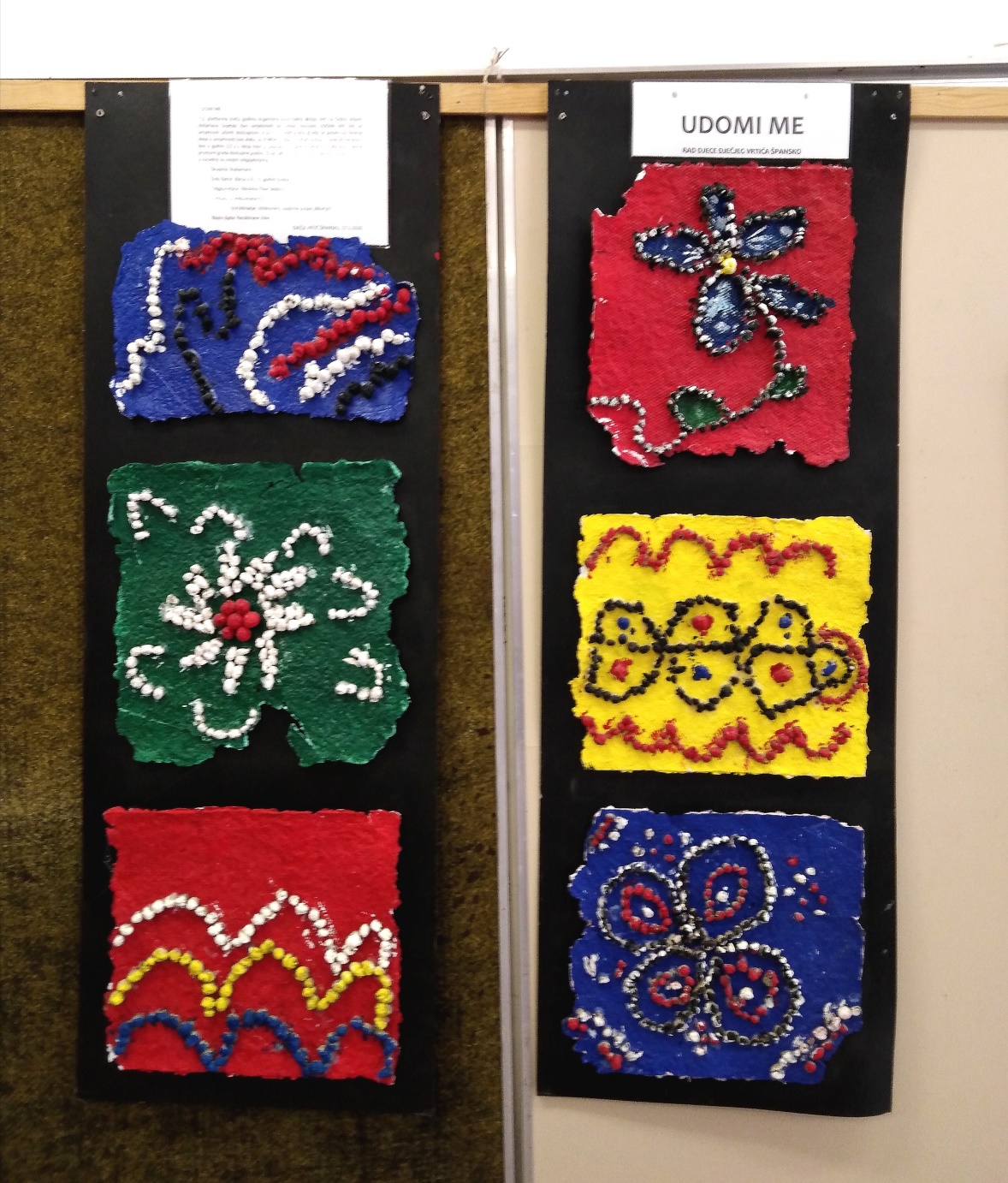 